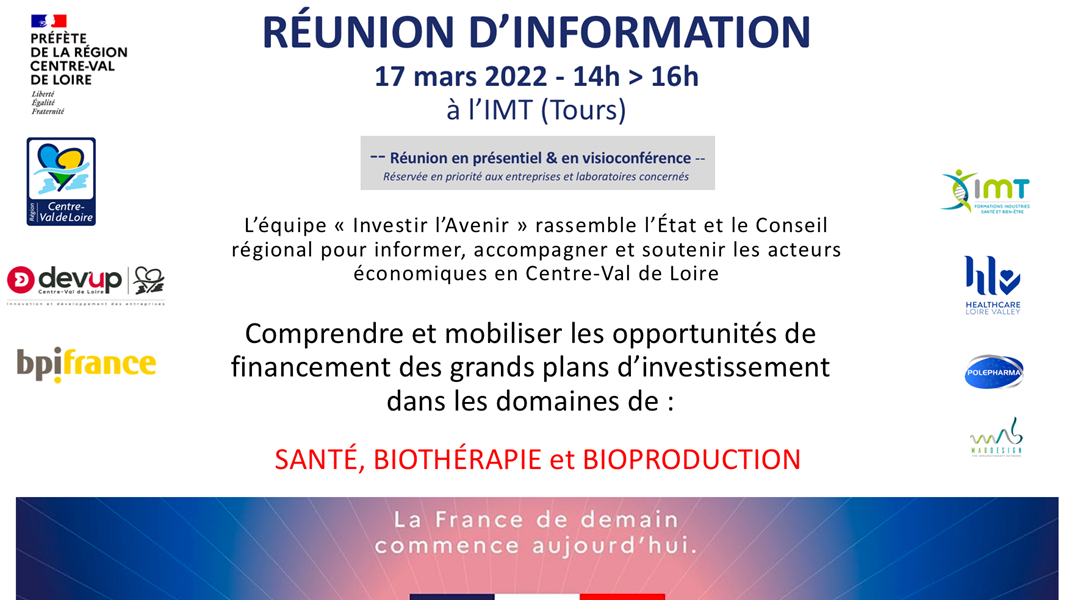 Programme de l’événement 14h - Introduction de la séance 14h20 - Stratégies d’accélération, nouveauté du 4ème Programme d’Investissements d’Avenir 14h40 - Présentation des appels à projets dans les thématiques Santé 15h-16h - Questions/Réponses         INSCRIPTION en ligne        